Medienkommentar 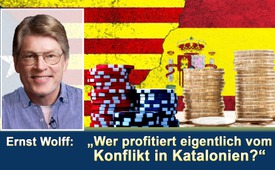 Ernst Wolff: Wer profitiert eigentlich vom Konflikt in Katalonien?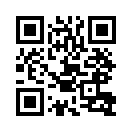 „Wer profitiert eigentlich vom Konflikt in Katalonien?“ Diese wichtige Frage stellt der Finanzexperte und Bestseller-Autor Ernst Wolff und kommt dabei zum Schluss, dass der Schuldige an der gegenwärtigen Krise auch deren größter Nutznießer ist. Doch hören Sie Ernst Wolff selbst, wie er in seiner Analyse zu dieser Schlussfolgerung gekommen ist.„Wer profitiert eigentlich vom Konflikt in Katalonien?“ Diese wichtige Frage stellt der Finanzexperte und Bestseller-Autor Ernst Wolff und kommt dabei zu dem Schluss, dass der Schuldige an der gegenwärtigen Krise auch der größte Nutznießer davon ist. Doch hören Sie nun Ernst Wolff selbst, wie er in seiner Analyse zu dieser Schlussfolgerung gekommen ist: 

„Mit der Unabhängigkeitserklärung durch das katalanische Parlament hat der Konflikt zwischen den Separatisten in Barcelona und der spanischen Zentralregierung in Madrid am vergangenen Freitag (27. Oktober 2017) einen neuen Höhepunkt erreicht. Nachdem es einige Wochen lang so ausgesehen hatte, als ob beide Seiten bemüht seien die Wogen zu glätten, droht die Auseinandersetzung nun in offene Gewalt umzuschlagen. 
Da schon jetzt feststeht, dass keiner der Kontrahenten als Sieger aus diesem Konflikt hervorgehen wird, stellt sich die Frage: Wem nützt er? Die Antwort ist schwer zu glauben: Der größte Nutznießer der gegenwärtigen Entwicklung ist niemand anderes als der Schuldige an der Misere – die Finanzindustrie. 

Kein europäisches Land wurde stärker von der Finanzelite geplündert

Die separatistische katalanische Bewegung konnte nur deshalb so stark werden, weil die sozialen Gegensätze in Spanien in den vergangenen Jahren explodiert sind. Das wiederum ist vor allem auf die hemmungslosen Aktivitäten des immer mächtiger gewordenen und vor Kriminalität strotzenden spanischen Bankensektors zurückzuführen. 

Kein anderes Land in Europa hat eine derartige Plünderungsorgie durch die Finanzelite erlebt wie Spanien. Ab 2001 ließen Spekulanten, nach der Liberalisierung des Bodenrechtes, innerhalb von nur sieben Jahren vier Millionen Wohnungen hochziehen. Die Folge: 2008 platzte die bis dahin größte Immobilienblase in Europa und stürzte Spanien in seine schwerste Krise der Nachkriegszeit. 
Kurz darauf geriet das Land dann auch noch in den Strudel der Eurokrise und wurde unter die Zwangsverwaltung der Troika aus EZB (Europäischer Zentralbank), EU und IWF (Internationaler Währungsfonds) gestellt. Zusammen mit der Zentralregierung in Madrid erlegte die Troika der arbeitenden Bevölkerung ein Sparprogramm auf, das den Lebensstandard breiter Einkommensschichten drastisch senkte. Das Ergebnis war eine gewaltige Volksbewegung gegen die Austerität (strenge staatliche Haushaltspolitik), die vom Staat mit aller Härte unterdrückt wurde. 

Die Banken wurden mit Samthandschuhen angefasst

Anders wurde mit den Banken umgegangen: 2011 wurden sechs praktisch bankrotte regionale Sparkassen von der Regierung verstaatlicht und zur Gruppe Bankia zusammengeschlossen. Zu ihrem Chef wurde mit Rodrigo Rato (dem ehemaligen Chef des IWF und von 1996 bis 2004 spanischer Superminister für Wirtschaft und Finanzen) genau der Mann ernannt, der die Immobilienblase als zuständiger Minister erst ermöglicht hatte. 
Die Rettung der Bankia-Gruppe kostete die spanischen Steuerzahler 22,4 Milliarden Euro. Da der anschließende Börsengang enttäuschend verlief, muss ein großer Teil des Geldes als verloren gelten. Rato wird den Verlust nicht mehr als Bankia-Chef miterleben: Er trat nach einem Jahr von seinem Posten zurück, kassierte eine Millionenabfindung und wurde 2017 wegen Untreue zu einer Gefängnisstrafe von viereinhalb Jahren verurteilt. 
Eine weitere Fusion – die der Bankia mit der Banco Mare Nostrum – wird die spanischen Steuerzahler mit zusätzlichen 1,1 Milliarden Euro belasten. Erst vor kurzem hatte die Großbank Santander 51 Prozent ihres Immobilien-Portfolios zu einem Drittel des Buchwertes an die US-amerikanische Investmentgesellschaft Blackstone verkauft und den amerikanischen Finanzgiganten damit zum größten privaten Immobilienbesitzer Spaniens gemacht – zu einer Zeit, da Zehntausende durch die Krise verarmte Spanier mit Zwangsräumungen zu kämpfen haben. 
Im Juni dieses Jahres übernahm die Großbank Santander die Banco Popolar Espanol für den symbolischen Preis von einem Euro, nachdem es in Spanien zum ersten Mal zur Anwendung des seit 2016 in der EU gesetzlich vorgeschriebenen „Bail-in“ gekommen war. D.h.: Die Aktionäre der Banco Popular wurden um 1,3 Milliarden Euro und die Halter bestimmter (nachrangiger) Anleihen um zwei Milliarden Euro erleichtert. 

Händeringend gesucht: Eine Ablenkung von den wahren Schuldigen

Diese Bail-in-Regelung (die Sparer, Aktionäre und Anleger im Fall einer Bankenkrise zur Kasse bietet) ist in doppelter Hinsicht ein politischer Sprengsatz. Zum einen bringt sie zahlreiche Kleinaktionäre um ihr Geld und sorgt damit für zusätzlichen Unmut innerhalb der arbeitenden Bevölkerung, zum anderen wird sie ein juristisches Nachspiel haben, da einige Hedgefonds bereits angekündigt haben, gegen den Verlust ihrer Gelder zu klagen. 
Ein solcher Prozess ist für die Banken natürlich sehr gefährlich, da er ein Schlaglicht auf ihre kriminellen Aktivitäten werfen und der Öffentlichkeit vor Augen führen würde, dass kein anderes Land der Eurozone in den vergangenen zehn Jahren eine derartige Konzentration im Finanzsektor erlebt hat wie Spanien: Von den 55 Banken, die während des Baubooms Kredite vergaben, sind nur noch dreizehn als selbständige Einheiten erhalten. 60 Prozent aller Spareinlagen entfallen auf die drei größten Bankengruppen des Landes. Die fünf größten Banken, die 1998 noch über einen Marktanteil von 34 Prozent verfügten, haben diesen inzwischen auf 62 Prozent ausgeweitet – alles mit voller Unterstützung der EU und der Zentralregierung in Madrid. 
Was kann der Finanzelite in dieser Situation Besseres passieren, als dass eine regionale politische Gruppierung sie aus der Schusslinie nimmt, indem sie die Wut und die Aufmerksamkeit der gesamten spanischen Bevölkerung (und der europäischen Öffentlichkeit) auf einen langsam eskalierenden und möglicherweise auf einen Bürgerkrieg hinauslaufenden Konflikt zwischen Separatisten und Nationalisten lenkt…?“von ew.Quellen:https://www.heise.de/tp/features/Wer-profitiert-eigentlich-vom-Konflikt-in-Katalonien-3875655.html
https://www.facebook.com/Ernst-Wolff-1542788626049444/
https://www.heise.de/tp/features/Wie-Finanzindustrie-und-Politik-Katalonien-in-die-Knie-zwingen-3852508.htmlDas könnte Sie auch interessieren:#Katalonien - www.kla.tv/Katalonien

#ErnstWolff - www.kla.tv/ErnstWolff

#Medienkommentar - www.kla.tv/MedienkommentareKla.TV – Die anderen Nachrichten ... frei – unabhängig – unzensiert ...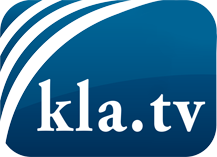 was die Medien nicht verschweigen sollten ...wenig Gehörtes vom Volk, für das Volk ...tägliche News ab 19:45 Uhr auf www.kla.tvDranbleiben lohnt sich!Kostenloses Abonnement mit wöchentlichen News per E-Mail erhalten Sie unter: www.kla.tv/aboSicherheitshinweis:Gegenstimmen werden leider immer weiter zensiert und unterdrückt. Solange wir nicht gemäß den Interessen und Ideologien der Systempresse berichten, müssen wir jederzeit damit rechnen, dass Vorwände gesucht werden, um Kla.TV zu sperren oder zu schaden.Vernetzen Sie sich darum heute noch internetunabhängig!
Klicken Sie hier: www.kla.tv/vernetzungLizenz:    Creative Commons-Lizenz mit Namensnennung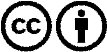 Verbreitung und Wiederaufbereitung ist mit Namensnennung erwünscht! Das Material darf jedoch nicht aus dem Kontext gerissen präsentiert werden. Mit öffentlichen Geldern (GEZ, Serafe, GIS, ...) finanzierte Institutionen ist die Verwendung ohne Rückfrage untersagt. Verstöße können strafrechtlich verfolgt werden.